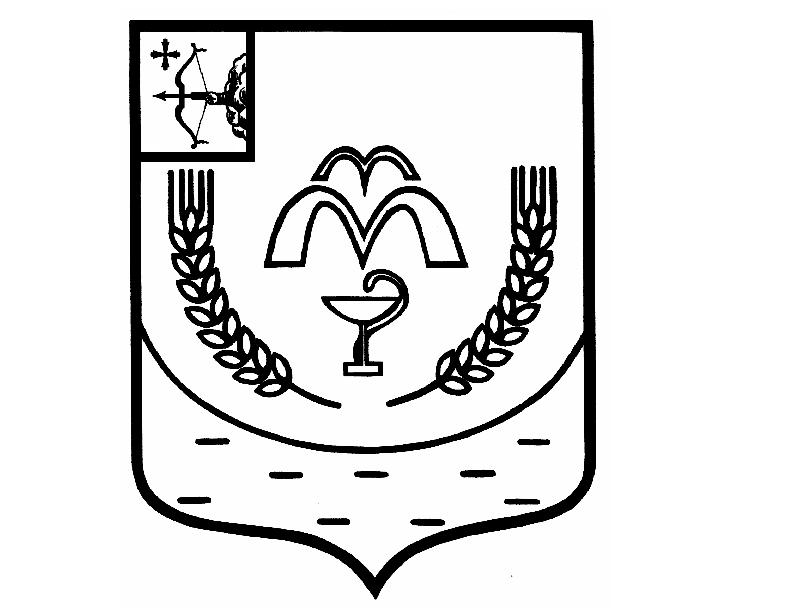 КУМЕНСКАЯ РАЙОННАЯ ДУМАПЯТОГО СОЗЫВАот 30.03.2021  № 38/279пгт КумёныО внесении  изменений в  Положение о  муниципальной службе в муниципальном  образовании  Куменский муниципальный район, утвержденное решением Куменской районной Думы  от 16.10.2018 № 19/150     В соответствии со статьей 23 Устава Куменского района Куменская районная Дума РЕШИЛА:         1. Внести в  Положение о  муниципальной службе в муниципальном  образовании  Куменский муниципальный район, утвержденное  решением Куменской районной Думы от 16.10.2018 № 19/150, следующие изменения:          1.1. дополнить статью 12 частью 4 следующего содержания:«4. Муниципальный служащий, являющийся главой администрации района, аппарата избирательной комиссии Куменского района, заместитель указанного муниципального служащего в целях исключения конфликта интересов не могут представлять интересы муниципальных служащих в выборном профсоюзном органе администрации Куменского района, аппарата избирательной комиссии Куменского района в период замещения ими соответствующей должности.»;         1.2.  часть 8 статьи 16 изложить в следующей редакции:         «Запросы о представлении сведений, составляющих банковскую, налоговую или иную охраняемую законом тайну, информации о цифровых финансовых активах, содержащейся в записях информационной системы, в которой осуществляется выпуск цифровых финансовых активов, запросы в правоохранительные органы о проведении оперативно-розыскных мероприятий в отношении граждан, претендующих на замещение должностей муниципальной службы, включенных в соответствующий перечень, муниципальных служащих, замещающих указанные должности, супруг (супругов) и несовершеннолетних детей таких граждан и муниципальных служащих в интересах муниципальных органов направляются высшими должностными лицами области (руководителями высших исполнительных органов государственной власти области) в порядке, определяемом нормативными правовыми актами Российской Федерации.»;         1.3.  первый абзац пункта 4 части 6 статьи 17 изложить в следующей редакции:   «4) направляют в установленном порядке запросы, за исключением запросов о представлении сведений, составляющих банковскую, налоговую или иную охраняемую законом тайну, информации о цифровых финансовых активах, содержащейся в записях информационной системы, в которой осуществляется выпуск цифровых финансовых активов, запросов в правоохранительные органы о проведении оперативно-розыскных мероприятий в отношении граждан, претендующих на замещение должностей муниципальной службы, включенных в соответствующий перечень, муниципальных служащих, замещающих указанные должности, супруг (супругов) и несовершеннолетних детей таких граждан и муниципальных служащих, в органы прокуратуры, иные государственные органы, органы местного самоуправления, в организации об имеющихся у них сведениях:»;         1.4.  часть 8 статьи 17 изложить в следующей редакции:  «8. Запросы о представлении сведений, составляющих банковскую, налоговую или иную охраняемую законом тайну, информации о цифровых финансовых активах, содержащейся в записях информационной системы, в которой осуществляется выпуск цифровых финансовых активов, запросы в правоохранительные органы о проведении оперативно-розыскных мероприятий в отношении граждан, претендующих на замещение должностей муниципальной службы, включенных в соответствующий перечень, муниципальных служащих, замещающих указанные должности, супруг (супругов) и несовершеннолетних детей таких граждан и муниципальных служащих (далее - запрос) направляются Губернатором Кировской области на основании письменного обращения представителя нанимателя (работодателя), принявшего решение о проведении проверки (далее - письменное обращение). Письменное обращение направляется Губернатору Кировской области в течение пяти рабочих дней со дня принятия решения о проведении проверки. К письменному обращению прилагается проект запроса, содержащий сведения, предусмотренные частью 7 настоящей статьи. Губернатор Кировской области направляет запрос в течение 10 рабочих дней со дня поступления письменного обращения.»;1.5. статью 18 изложить в следующей редакции:«Статья 18. Проверка достоверности и полноты сведений о расходах, представляемых муниципальным служащим, замещающим должность муниципальной службы, включенную в соответствующий переченьПроверка достоверности и полноты сведений о расходах, представляемых муниципальным служащим, замещающим должность муниципальной службы, включенную в соответствующий перечень, осуществляется уполномоченным органом и (или) уполномоченным должностным лицом при осуществлении контроля за соответствием расходов такого муниципального служащего, расходов его супруги (супруга) и несовершеннолетних детей общему доходу данного лица и его супруги (супруга) за три последних года, предшествующих совершению сделки по приобретению земельного участка, другого объекта недвижимости, транспортного средства, ценных бумаг, акций (долей участия, паев в уставных (складочных) капиталах организаций), цифровых финансовых активов, цифровой валюты в порядке, определяемом нормативными правовыми актами Кировской области.»;1.6. часть 1 статьи 33 изложить в следующей редакции:        «Взыскания, предусмотренные статьями 15, 16 и 30 настоящего Положения, применяются не позднее шести месяцев со дня поступления информации о совершении муниципальным служащим коррупционного правонарушения, не считая периодов временной нетрудоспособности муниципального служащего, нахождения его в отпуске, и не позднее трех лет со дня совершения им коррупционного правонарушения. В указанные сроки не включается время производства по уголовному делу.»         2.  Настоящее решение вступает в силу в соответствии с действующим законодательством. Изменения, внесенные частями 1.2, 1.3, 1.4, 1.5, распространяются на правоотношения, возникшие с 01.01.2021 года.Председатель Куменской районной Думы    А.Г. ЛеушинГлава Куменского района         И.Н. Шемпелев,